附件4：武汉市疫情防控政策措施查询方法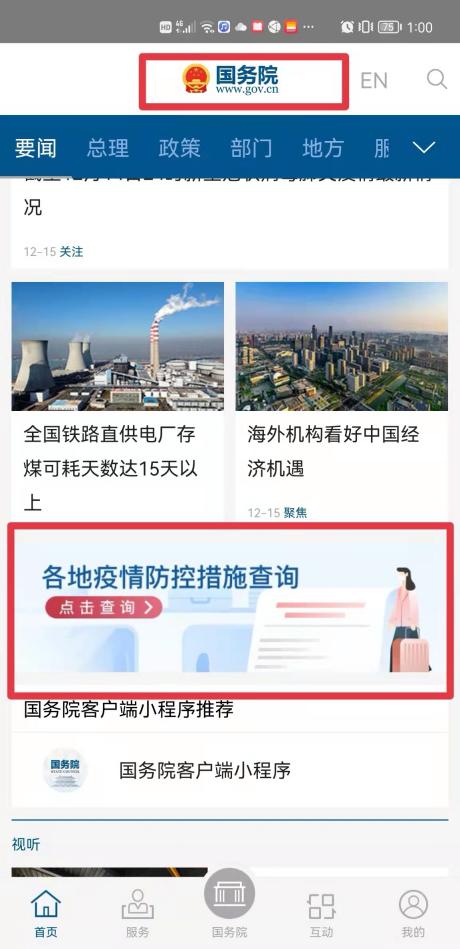 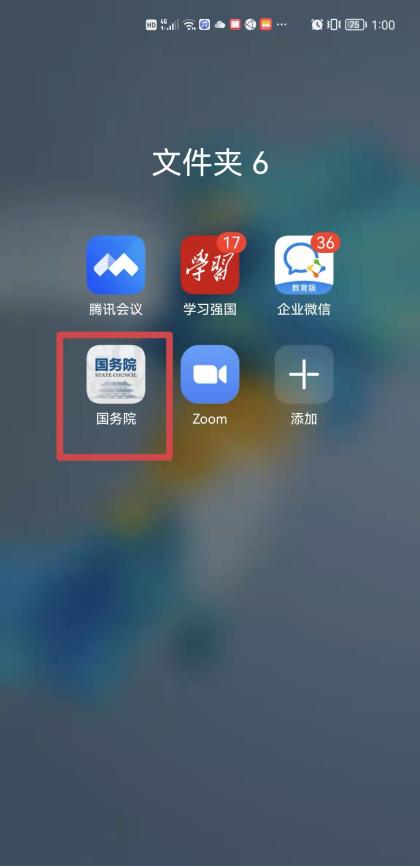 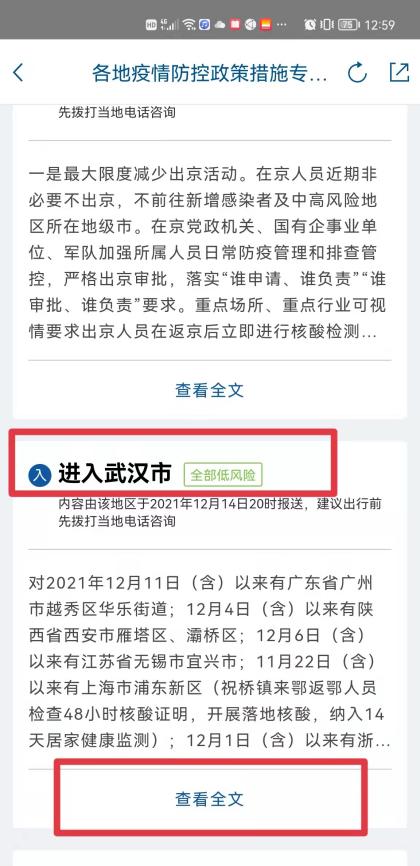 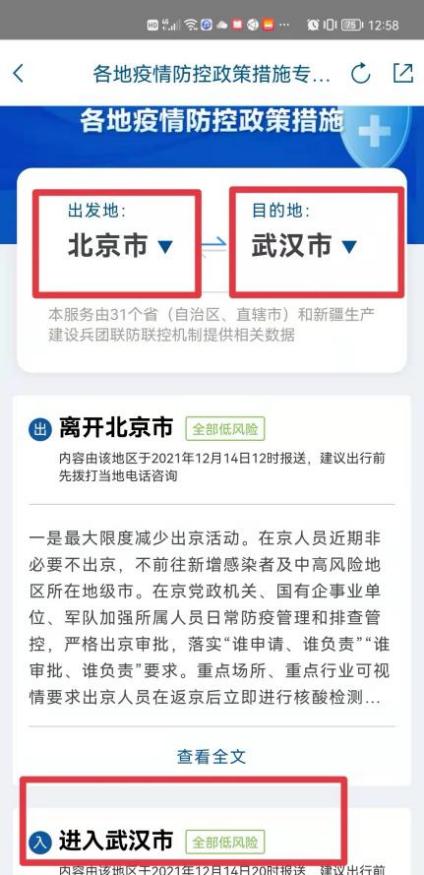 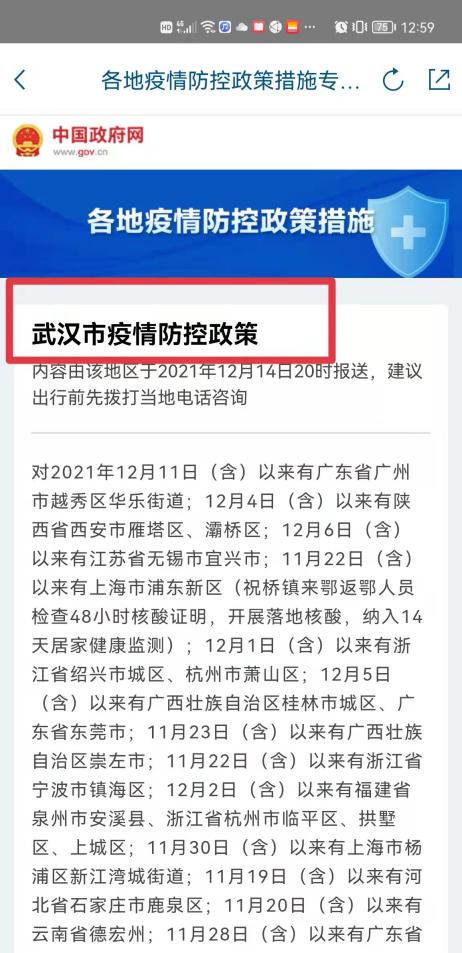 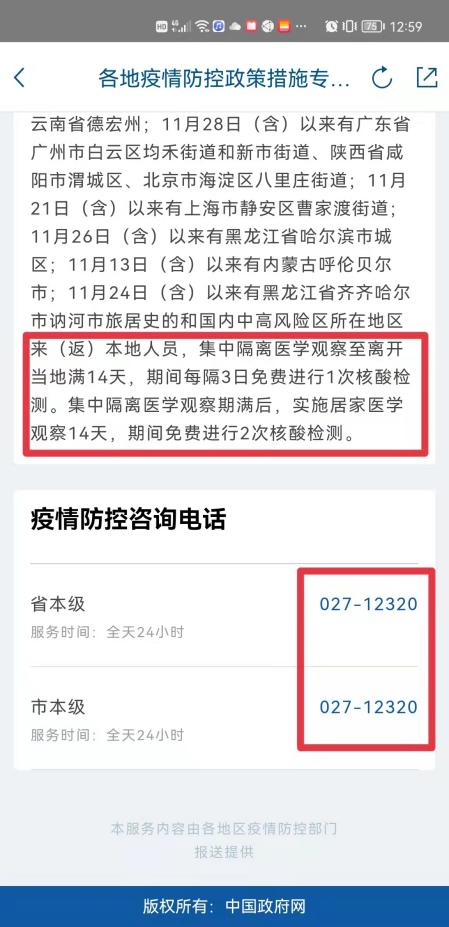 